Monday 25th JanuaryWALT: describe the properties of different rocks Task – Complete the grid by using the internet or fact cards to find properties of 3 different rocks. 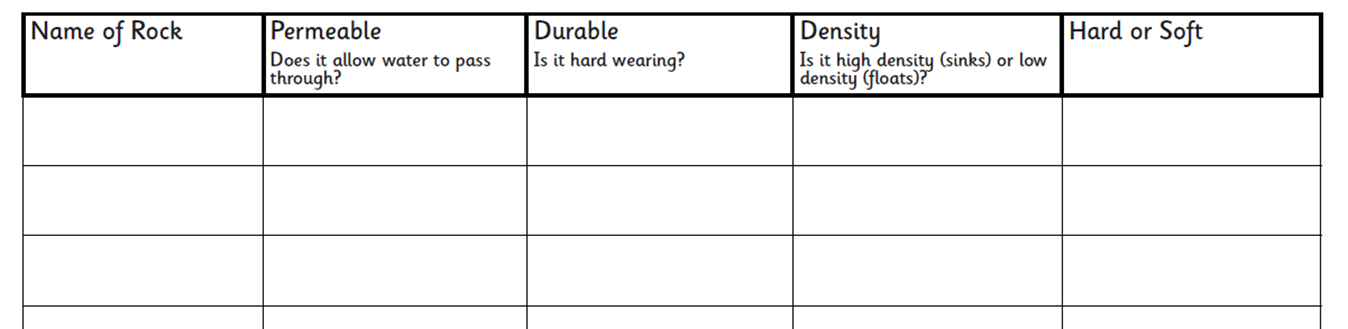 Extension activity: Can you match the name of the rock with the correct rock group? For example: Brick = human made. Rock 1 –Rock 2 – Rock 3 - 